Activité 1:  Sara Elyoubi1.Individualisation des approches pédagogiques 2.Formation continue et développement professionnel3.Évaluation formative et rétroaction constructiveActivité 2: Sara ElyoubiMes motivations: Individualisation des approches pédagogiques : L'EEA met l'accent sur l'importance d'adapter les approches pédagogiques en fonction des besoins individuels des apprenants. En orthophonie, chaque patient présente des besoins spécifiques en matière de communication, de langage et de parole. Par conséquent, j'applique des méthodes d'enseignement et des techniques thérapeutiques qui sont individualisées et adaptées à chaque patient. Cela peut inclure l'utilisation de différents supports visuels, l'ajustement du rythme et du niveau de difficulté des activités, ainsi que la prise en compte des intérêts et des préférences individuels.Formation continue et développement professionnel : L'EEA encourage l'engagement dans la formation continue et le développement professionnel tout au long de la carrière. En tant qu'orthophoniste, je m'efforce de rester à jour avec les avancées de la recherche et les nouvelles pratiques dans le domaine de la communication et des troubles du langage. Cela peut impliquer de participer à des formations, des ateliers ou des cours de perfectionnement professionnel, ainsi que de lire des articles académiques et des publications spécialisées. En continuant à développer mes compétences et mes connaissances, je suis en mesure d'offrir les meilleures interventions possibles à mes patients.Évaluation formative et rétroaction constructive : Une autre caractéristique importante de l'EEA est l'utilisation de l'évaluation formative et de la rétroaction constructive pour soutenir l'apprentissage des apprenants. En orthophonie, j'utilise régulièrement des évaluations formatives pour surveiller les progrès des patients et ajuster mes interventions en conséquence. Je fournis également une rétroaction constructive aux patients et à leur famille pour les encourager, les guider et les soutenir dans leur processus d'apprentissage. Cette rétroaction est centrée sur les forces de chaque individu tout en identifiant les domaines nécessitant une amélioration, ce qui favorise un environnement d'apprentissage positif et motivant.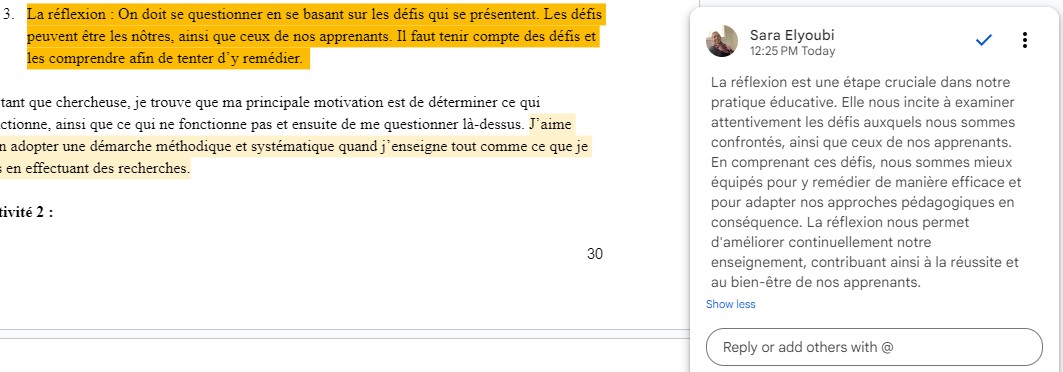 